
Ása sá 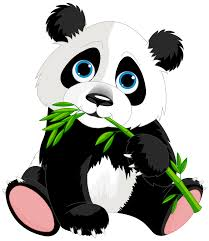 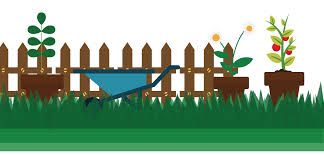 Ása fer út í  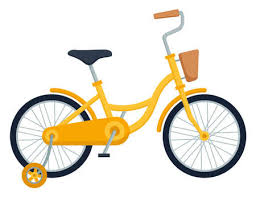 Ása, Palli og Ási 
Ása sagði ég 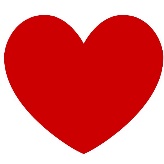 Bókstafirnir heilsa
                 a                                       
                         __ u  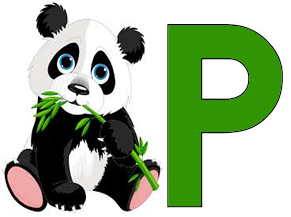 é                                                =
i                                OP p p   F f f  E e  R r  Á á Palli   Palli  Palli  Palli 

fer  fer  fer   fer 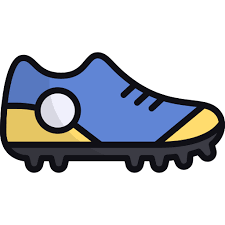 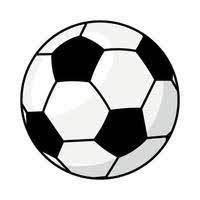 Palli á og 

              
     Palli fer í 

Ég á         sagði Palli V v v  É é é  R r r  Ú úÁsi     Ási  Ási  sagði   sagði

Ási á

           Ási fer aðÁsi 
          
Ég á        sagði Ási        